 FACULTAD DE CIENCIAS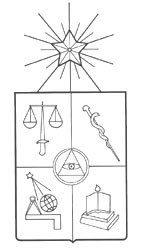 CURSO  DE  POSTGRADO                                     Nombre del curso El grupo de Nerón-Severi de una variedad abeliana IITipo de curso (Obligatorio, Electivo, Seminario)ElectivoN° de horas totales (Presenciales + No presenciales)200  N° de Créditos 8   Fecha de Inicio – Término1 de marzo, 2021 – 1 de julio, 2021Días / HorarioPor coordinarseLugar donde se imparteOnlineProfesor Coordinador del cursoRobert AuffarthProfesores Colaboradores o InvitadosDescripción del curso En este curso continuaremos el estudio del grupo de Néron-Severi de una variedad abeliana.Objetivos Contar el número de subvariedades abelianas de exponente acotado de una variedad abeliana principalmente polarizada.Contenidos Por verse.Modalidad de evaluación  Por verse.Bibliografía Auffarth, R. On a numerical characterization of non-simple principally polarized abelian varieties. Math. Z.Bibliografía 